РЕШЕНИЕ                                                                    ЧЕЧИМ14 октября 2021 г.		№ Об утверждении Положения о правилах депутатской этики Совета депутатов МО «Усть-Коксинский район»             В целях закрепления основных  этических  принципов,  норм  поведения и соблюдения депутатской этики при исполнении депутатских полномочий депутатами Совета депутатов МО «Усть-Коксинский район», руководствуясь Уставом муниципального образования «Усть-Коксинский район», Совет депутатов МО «Усть-Коксинский район»РЕШИЛ:Принять Положение о депутатской этики Совета депутатов МО «Усть-Коксинский район».Решение депутатов районного Совета Муниципального образования «Усть-Коксинский район» № 3-8 от 19 марта 2003 года признать утратившим силу с момента вступления в силу настоящего решения Настоящее решение подлежит официальному опубликованию путем его размещения на официальном сайте Муниципального образования «Усть-Коксинский район» Республики Алтай. Информация о размещении на официальном сайте настоящего Решения подлежит опубликованию в газете «Уймонские вести» Настоящее Решение вступает в силу с момента его официального опубликования.Глава МО «Усть-Коксинский район» Республики Алтай                                           О.В. Акимов      Приложение к Решению Совета депутатов МО «Усть-Коксинский район» №   от   г.ПОЛОЖЕНИЕО ДЕПУТАТСКОЙ ЭТИКИ СОВЕТА ДЕПУТАТОВ МО «УСТЬ-КОКСИНСКИЙ РАЙОН»      Положение о депутатской этики Совета депутатов МО «Усть-Коксинский район» (далее - Правила) устанавливают правила, моральные принципы и нормы поведения депутатов как в рамках заседаний Совета депутатов МО «Усть-Коксинский район», так и вне их, а также процедуру рассмотрения вопросов, связанных с нарушением Правил.I.Общие положенияДепутат, осуществляя свои полномочия на территории Усть-Коксинского  района и в Совете депутатов МО «Усть-Коксинский район» должен: сознавать свою ответственность перед государством, обществом и гражданами; исходить из того, что признание, соблюдение и защита прав и свобод человека и гражданина определяют основной смысл и содержание деятельности органов государственной власти;соблюдать Конституцию Российской Федерации, федеральные  законы и иные нормативные правовые акты Российской Федерации, Конституцию (Основной Закон) Республики Алтай, законы и иные нормативные правовые акты Республики Алтай;уважать достоинство других депутатов, должностных лиц и граждан, с которыми он вступает в отношения в связи с исполнением депутатских полномочий.Депутат не может использовать свое имя и статус для каких-либо злоупотреблений.Депутат обязан поддерживать авторитет Совета депутатов МО «Усть-Коксинский район  и должен воздерживаться от действий, заявлений и поступков, способных скомпрометировать его или органы власти, а также граждан, представителем которых он является.               II. Правила, относящиеся к деятельности депутатов Совета депутатов МО «Усть-Коксинский район»Отношения между депутатами строятся на основе  равноправия. Каждый депутат обязан лояльно  относиться  к другим  депутатам  независимо от их социального статуса и политической ориентации. Депутаты должны строить свою работу на основе свободного коллективного обсуждения и непредвзятого принятия решений по рассматриваемым вопросам, уважения к многообразию мнений, не комментировать  выступления  коллег  и  не допускать конфликтов,  искать  пути  преодоления  разногласий  среди депутатов путем дискуссий.Депутат не может проявлять безапелляционность и навязывать свою позицию посредством угрозы, ультиматума и иных подобных методов.В случае выдвижения депутата на выборную  должность  в Совет депутатов МО «Усть-Коксинский район» и заявления им в этой связи самоотвода иные депутаты не вправе путем голосования принуждать его к занятию этой должности.В случае избрания депутата на выборную должность в Совет депутатов МО «Усть-Коксинский район» его отношение к другим депутатам должно быть ровным, без выражения к кому-либо явных симпатий или антипатий.Депутаты обязаны считаться с должностным положением депутата и не вправе требовать к себе особого отношения, в том числе  по  мотивам содействия его избранию на выборную должность, вхождения в одно и тоже депутатское объединение, занятия одинаковой позиции при голосовании.Депутат обязан участвовать в работе Совета депутатов МО «Усть-Коксинский район» и его органов, в которые он избран. Участвуя в сессиях Совета депутатов МО «Усть-Коксинский район», обязан соблюдать Регламент Совета депутатов МО «Усть-Коксинский район» (далее - Регламент), а также порядок проведения соответствующей сессии.Депутаты должны уважать председательствующего  на  сессии, подчиняться его указаниям, данным в пределах  его  полномочий  в соответствии с Регламентом.Самовольные действия по прекращению сессии Совета депутатов МО «Усть-Коксинский район», в том числе уход из зала в знак протеста, для срыва сессии,  не допускаются. По решению Совета депутатов МО «Усть-Коксинский район»в муниципальных печатных изданиях может быть опубликован список депутатов, регулярно отсутствующих на заседаниях, с указанием причин.Депутаты на сессиях Совета депутатов МО «Усть-Коксинский район» и на заседаниях его органов не должны использовать в своих выступлениях грубые, оскорбительные и некорректные выражения, использовать заведомо ложную информацию, допускать необоснованные обвинения в чей-либо адрес, призывать к незаконным действиям.Депутаты обязаны обращаться друг к другу и иным лицам, присутствующим на сессии (заседании), на «Вы», используя формы уважительного обращения.Депутат не должен формировать общественное мнение с целью нанесения вреда чести, достоинству и деловой репутации другого депутата.Депутат вправе использовать помощь работников Совета депутатов МО «Усть-Коксинский район» только в связи с осуществлением депутатских полномочий и с соблюдением законодательства Российской Федерации и Республики Алтай о муниципальной службе, а также законодательства Российской Федерации о труде.               III. Правила, относящиеся к взаимоотношениям депутатов с органами государственной власти, иными государственными органами, органами местного самоуправления, организациями, общественными объединениями, средствами массовой информации, должностными лицами и гражданамиДепутат (если он не является Председателем Совета депутатов МО «Усть-Коксинский район» либо не имеет на то соответствующих полномочий) не вправе выступать от имени Совета депутатов МО «Усть-Коксинский район» в качестве его официального представителя во взаимоотношениях с иными органами государственной власти, другими государственными органами, органами местного самоуправления, коммерческими и некоммерческими организациями, общественными объединениями, средствами массовой информации, должностными лицами и гражданами. Во взаимоотношениях с ними депутат не должен использовать преимущества своего статуса в личных целях.Для возмещения расходов, связанных с осуществлением своих полномочий , депутат вправе использовать лишь финансовые средства, полученные им в виде компенсационных выплат, предусмотренных Уставом МО «Усть-Коксинский район», и не может использовать материальную и финансовую помощь каких-либо иных (помимо Совета депутатов МО «Усть-Коксинский район») органов, организаций, должностных лиц и граждан (за исключением выделения помещений для работы депутата, приема граждан, использования копировально-множительной техники, оказания депутату научно- консультационной и юридической помощи) .Депутат не вправе получать для себя лично, а также для членов своей семьи и иных близких лиц от юридических и физических лиц вознаграждения (подарки, ссуды, услуги, оплата развлечений, отдыха, транспортных средств и иные вознаграждения), связанные с осуществлением своих полномочий.Депутат не может использовать информацию,  ставшую  ему известной благодаря своему статусу, в целях получения материальной и иной выгоды для себя, членов своей семьи и других близких лиц.Используя указанную информацию, депутат должен также соблюдать ограничения, установленные законодательством, в разглашении сведений, ставших известными депутату.В случае умышленного или неосторожного разглашения  сведений личного характера, касающихся граждан, депутат приносит им извинения.Депутат, выступая в средствах массовой информации, на собраниях и митингах, делая различные публичные заявления, комментируя деятельность органов власти, иных органов, организаций, а также должностных лиц, использует только достоверные факты. Выступления депутата должны быть корректными и не должны порочить деловую репутацию соответствующих органов и организаций, честь, достоинство и деловую репутацию соответствующих должностных лиц. В случае умышленного или неосторожного употребления в публичных выступлениях и заявлениях недостоверных фактов, а также унижения чести, достоинства и деловой репутации указанных органов, организаций и лиц депутат публично признает некорректность своих высказываний и приносит извинения.Депутат не вправе использовать бланки Совета депутатов МО «Усть-Коксинский район» и его органов при осуществлении  своих  полномочий,  а также для решения личных вопросов.IV. Правила, относящиеся к защите чести, достоинства и     деловой репутации депутата        Депутат, считающий себя оскорбленным словами и (или) действием другого депутата, работника Совета депутатов МО «Усть-Коксинский район», вправе требовать публичных извинений со стороны соответствующего лица.       Публичными считаются извинения, принесенные депутату лично в присутствии иных лиц, в том числе на сессии Совета депутатов МО «Усть-Коксинский район» или заседании его органа, либо в письменной форме в виде обращения непосредственно к депутату, в адрес  Совета депутатов МО «Усть-Коксинский район» или с использованием средств массовой информации.      Публичные извинения приносятся в словах и выражениях, исключающих их двусмысленное толкование.      При отказе принести публичные извинения оскорбленный депутат вправе обратиться с соответствующим заявлением в Мандатную комиссию Совета депутатов МО «Усть-Коксинский район»  (далее - Мандатная комиссия).      Публичные извинения, принесенные депутату, не лишают его права обратиться в установленном порядке в суд для защиты своей чести, достоинства и деловой репутации.V. Рассмотрение вопросов, связанных с нарушением ПравилРассмотрение вопросов, связанных с нарушением Правил, осуществляется Мандатной комиссией или (в случаях, предусмотренных Правилами) непосредственно Советом депутатов МО «Усть-Коксинский район» Мандатная комиссия рассматривает случаи нарушения Правил:2.1 по поручению Совета депутатов МО «Усть-Коксинский район»;2.2 по письменному заявлению депутата (депутатов);2.3 по письменному обращению:-Председателя Совета депутатов МО «Усть-Коксинский район»; -Главы муниципального образования «Усть-Коксинский район»;-органов государственной власти и иных государственных органов; -органов местного самоуправления;-органов территориального общественного самоуправления; -коммерческих и некоммерческих организаций; -общественных объединений;-граждан.          Рассмотрение вопроса осуществляется не позднее 30 дней со дня получения соответствующего заявления (обращения).Заседание Мандатной комиссии при рассмотрении вопроса, связанного с нарушением Правил, считается правомочным,  если  в  нем приняло участие более половины общего числа ее членов. Комиссия не рассматривает вопросы, относящиеся к компетенции избирательных комиссий, суда и прокуратуры.Мандатная комиссия вправе принять решение о закрытом рассмотрении вопроса. Соответствующее решение принимается большинством голосов членов Мандатной комиссии, присутствующих на заседании. При этом депутат, обвиненный в нарушении Правил, вправе требовать проведения закрытого рассмотрения вопроса. Указанное требование депутата удовлетворяется без голосования.На заседание Мандатной комиссии приглашаются и заслушиваются лица (представители органов и организаций), указанные в главе 5 пункта 4  Правил, депутат (депутаты), обвиненный в нарушении Правил, а также иные лица, присутствие которых на заседании, по мнению Мандатной комиссии, целесообразно. На открытых заседаниях Мандатной комиссии вправе присутствовать представители средств массовой информации.По результатам рассмотрения вопроса Мандатная комиссия вправе принять к депутату, нарушившему Правила, одну из следующих мер воздействия:   указать депутату на недопустимость нарушения правил;   предложить депутату принести публичные извинения;   рекомендовать Совету депутатов МО «Усть-Коксинский район» объявить депутату публичное порицание;   огласить на сессии Совета депутатов МО «Усть-Коксинский район» факты, связанные с нарушением Правил; передать решение вопроса на рассмотрение Совета депутатов МО «Усть-Коксинский район».Решение Мандатной комиссии принимается большинством голосов общего числа  членов. При этом депутат - член Мандатной комиссии, обвиненный в нарушении Правил, при рассмотрении соответствующего вопроса в голосовании не участвует.Депутат обязан выполнить решение, принятое Мандатной комиссией, в срок не позднее тридцати дней со дня его принятия. Если в указанный срок решение не будет выполнено, Мандатная комиссия передает соответствующие материалы в Совет депутатов МО «Усть-Коксинский район» для принятия к депутату мер воздействия в соответствии с компетенцией Совета депутатов МО «Усть-Коксинский район».Депутат, а также лица (представители органов и организаций), указанные в главе 5 пункта 4 Правил, могут обжаловать решение, принятое Мандатной комиссией, в Совете депутатов МО «Усть-Коксинский район». Совет депутатов МО «Усть-Коксинский район» вправе отменить решение Мандатной комиссии и в пределах  своей  компетенции  принять  новое решение по существу.Совет депутатов МО «Усть-Коксинский район» рассматривает:     вопросы, переданные ему на рассмотрение Мандатной комиссией;     материалы, направленные ему Мандатной комиссией;10.3     вопросы в  случаях обжалования решений, принятых	Мандатной комиссией.            В случае нарушения Правил, допущенного в ходе сессии, Совет депутатов МО «Усть-Коксинский район» может:-рассмотреть соответствующий вопрос самостоятельно;-поручить рассмотрение этого вопроса Мандатной комиссии.Совет депутатов МО «Усть-Коксинский район» вправе принять решение о закрытом рассмотрении вопроса. Соответствующее решение принимается процедурным голосованием. Депутат, обвиненный в нарушении Правил, вправе требовать закрытого рассмотрения вопроса. Указанное требование депутата удовлетворяется без голосования.При рассмотрении вопроса, переданного Мандатной комиссией Совета депутатов МО «Усть-Коксинский район», на сессию приглашаются и заслушиваются лица (представители органов и организаций), указанные в главе 5 пункта 4 Правил, депутат (депутаты), обвиненный (обвиненные) в нарушении Правил, а также иные лица, присутствие которых на сессии, по мнению Совета депутатов МО «Усть-Коксинский район», целесообразно. На открытых сессиях Совета депутатов МО «Усть-Коксинский район» вправе присутствовать представители средств массовой информации.По результатам рассмотрения вопроса Совет депутатов МО «Усть-Коксинский район» вправе принять к депутату, нарушившему Правила, одну из следующих мер воздействия:указать депутату на недопустимость нарушения Правил;обязать депутата принести публичные извинения;объявить депутату публичное порицание;лишить депутата возможности выступать в ходе данной или очередной сессии Совета депутатов МО «Усть-Коксинский район»;передать материалы о нарушении Правил в средства массовой информации для опубликования (обнародования) или донести информацию о нарушении Правил до сведения избирателей иным способом.          Решение Совета депутатов МО «Усть-Коксинский район» принимается большинством голосов установленного числа депутатов.Депутат обязан выполнить решение, принятое Советом депутатов МО «Усть-Коксинский район», в срок не позднее тридцати дней со дня его принятия.Решение Совета депутатов МО «Усть-Коксинский район» о принятии к депутату меры воздействия за нарушение им Правил может быть обжаловано в суде в порядке, установленном законодательством Российской Федерации.Российская  Федерация Республика Алтай  Муниципальное   образование«Усть-Коксинский район»Совет депутатовМО «Усть-Коксинский район»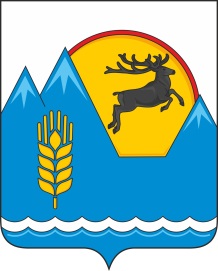 Россия ФедерациязыАлтай РеспубликаМуниципал тÖзÖлмÖ«Коксуу-Оозы аймак»Депутаттарды аймак Соведи